５年理科「ヒトのたんじょう」　学習プリント５年（　　）組　名前（　　　　　　　　　　）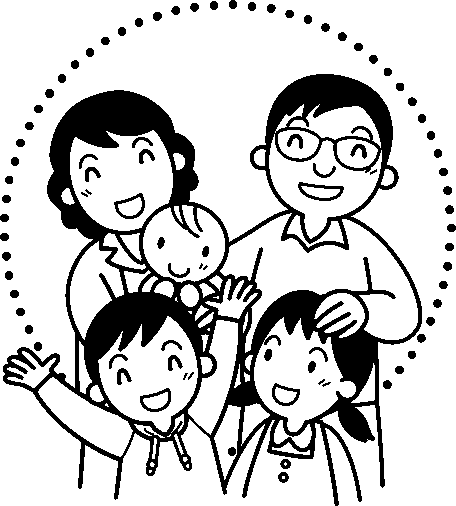 ヒトメダカ受精卵の直径たんじょうまで育つ場所たんじょうまでの日数たんじょうの時の大きさたんじょうまでの養分たんじょうした後の養分